Popunjeni obrazac u pisanom obliku dostaviti na adresu: Ličko-senjska županija, Upravni odjel za prostorno uređenje, graditeljstvo i zaštitu okoliša, Dr. Franje Tuđmana 4, 53 000 Gospić, s naznakom "Savjetovanje s javnošću"  ili na email: jadranka.pejnovic@licko-senjska.hr zaključno do 20. veljače 2023. godine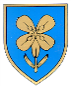 SAVJETOVANJE S JAVNOŠĆUJavni uvid za dostavu mišljenja, primjedbi i prijedloga na Nacrt Programa ublažavanja klimatskih promjena, prilagodbe klimatskim promjenama i zaštite ozonskog sloja Ličko-senjske županijeSAVJETOVANJE S JAVNOŠĆUJavni uvid za dostavu mišljenja, primjedbi i prijedloga na Nacrt Programa ublažavanja klimatskih promjena, prilagodbe klimatskim promjenama i zaštite ozonskog sloja Ličko-senjske županijeRazdoblje savjetovanjaRazdoblje savjetovanja20.siječnja do 20. veljače 2023. godineIme i prezime osobe odnosno naziv predstavnika zainteresirane javnosti koja daje svoje primjedbe i prijedloge na predloženi Nacrt Ime i prezime osobe odnosno naziv predstavnika zainteresirane javnosti koja daje svoje primjedbe i prijedloge na predloženi Nacrt Kontakt (adresa, e-mail, tel. ili dr.)Kontakt (adresa, e-mail, tel. ili dr.)Načelne primjedbe i prijedlozi na predloženi Nacrt akta s obrazloženjemNačelne primjedbe i prijedlozi na predloženi Nacrt akta s obrazloženjemNačelne primjedbe i prijedlozi na predloženi Nacrt akta s obrazloženjemPrimjedbe i prijedlozi na tekst i pojedina poglavlja Nacrta prijedloga akta s obrazloženjemPrimjedbe i prijedlozi na tekst i pojedina poglavlja Nacrta prijedloga akta s obrazloženjemPrimjedbe i prijedlozi na tekst i pojedina poglavlja Nacrta prijedloga akta s obrazloženjemDatum dostavljanja obrascaDatum dostavljanja obrasca